NIHAL 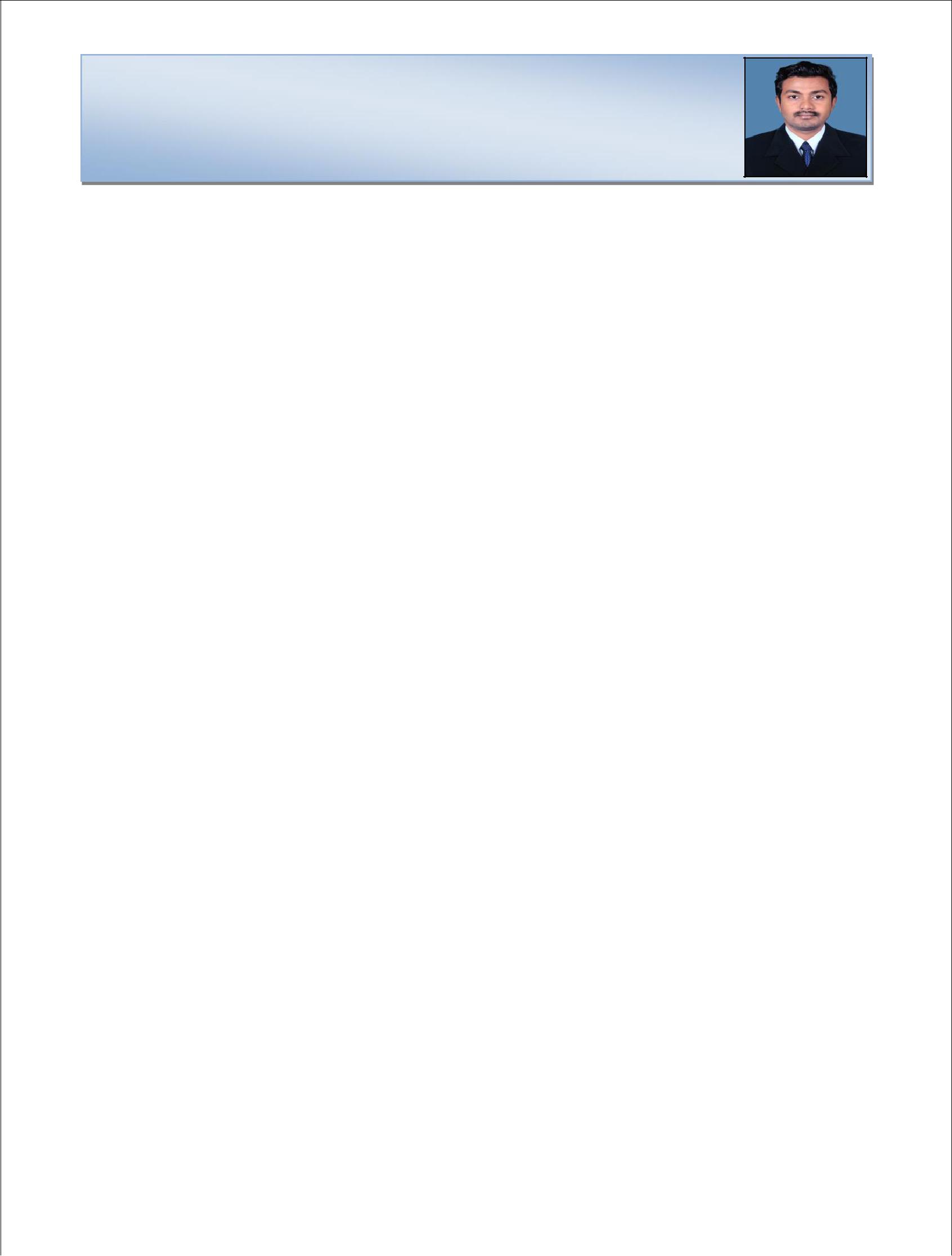 Email : nihal-393136@2freemail.com Summary of Experience:Worked as a Trainee Engineer for a period of 1 month in,CalicutWorked as a Trainee Engineer for a period of 1 month in Cochin , KeralaWor ked as a HV AC Engineer wi thin t he per iod Januar y 2017 to Apri lEducational Qualification:B Tech in Mechanical EngineeringCalicut UniversityGovernment of Kerala, India (2012 to 2016)Certification:Designing & Drafting in HVAC3 months (Full Time)Quality Assurance & Quality Control Engineering (Includes DT, NDT, Piping Engineering, Welding Engineering &Procedure)2 months (Full Time)Computer Proficiency:AutoCADAutodesk RevitMicrosoft Office Packages (Word, Excel & Power Point)Professional Experience:Over 2.5 yearsDate of Birth:19-July-1994Nationality:IndianMarital Status:UnmarriedDriving License:Having Valid Indian Driving LicenseLanguage Proficiency:English, Hindi, Tamil & MalayalamCareer Objective:Seeking a position in Engineering field with a progressive company that provides job satisfaction, career growth and ample opportunity to learn and enrich competencies in my profession as a productive team member.Skills:HVAC Design and DraftingKitchen Ventilation system design, Car Parking Ventilation system design, Toilet Ventilation system design.Heat load analysis (Manual, HAP), Duct sizing & routing, ESP analysis, Machine selection, Chilled water system design, Chilled water pipe sizing & routing, VRF selection.Strong communication, interpersonal, problem-solving and Critical thinking skillsPossess excellent presentation and organizational skillsAbility to design fluid mechanics and machine elementsKnowledge of basic operating systems like Microsoft Word, Excel, Access and PowerPointFamiliar with software tools like Revit MEP, AutoCADPossess excellent verbal and written communication skillsProfessional Experience: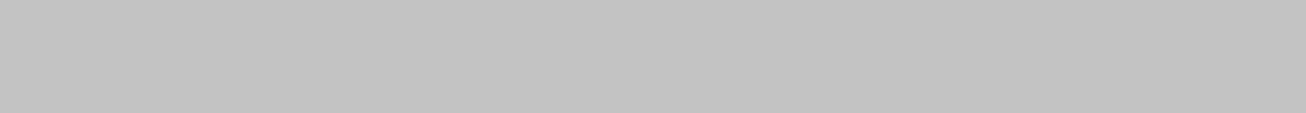 Designation: HVAC EngineerDuration of work : January 2017 to April 2019Job Description:Preparation of Design Concept reports and specifications.Responsible for performing Design calculationsPreparation of Design, Shop and MEP Coordination drawings of the project.Responsible for designing of Piping & Ducting and equipment's (like AHU, FCU and Fans) static pressure calculations.System Volume & Pump Head calculations, its Scheduling and selection of best-suited equipment.Raising material and equipment requisitions and preparation of Bill of Quantities as per scope of workProvide technical assistance to concerned departments, liaison with an architect, client/consultant, site visits (whenever required) to support the project team.Handled design of following ventilation (Car Parking Ventilation system design, and Toilet Ventilation system design, Kitchen Ventilation system design)Heat load analysis (HAP), Duct sizing & routing, ESP analysis, Machine selection, Chilled water system design, Chilled water pipe sizing & routing, VRF selection.Performed responsibilities of providing engineering input in estimating equipment and material cost for successful project executionHandled the task of assisting the senior HVAC design engineer in designing and configuring control systemsAssigned responsibilities of defining project specification to ensure quality work that meets customer requirementsPerformed the task of developing initial design documents that contains layout and construction phasesDeveloped standard design criteria to support HVAC designs for handling various projects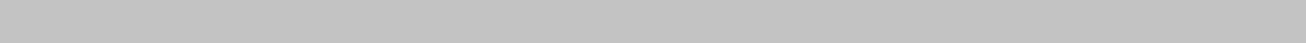 References:References can be provided on demand.Declaration: I hereby declare that all the details given above are true to the best of my knowledge